ПРАВИТЕЛЬСТВО РОССИЙСКОЙ ФЕДЕРАЦИИФЕДЕРАЛЬНОЕ ГОСУДАРСТВЕННОЕ АВТОНОМНОЕОБРАЗОВАТЕЛЬНОЕ УЧРЕЖДЕНИЕ ВЫСШЕГО ОБРАЗОВАНИЯНАЦИОНАЛЬНЫЙ ИССЛЕДОВАТЕЛЬСКИЙ УНИВЕРСИТЕТ«ВЫСШАЯ ШКОЛА ЭКОНОМИКИ»Образовательная программа магистратуры «Управление в сфере науки, технологий и инноваций»«Формирование и развитие рынка зеленого финансирования Российской Федерации в контексте достижения целей устойчивого развития: проблемы и пути их решения»Выполнила Зыль Ирина ВладимировнаПроверил доцент, ведущий научный сотрудникДранев Юрий ЯковлевичМосква – 2024 г.Оглавление Введение…………………………………………………………………3	Глава 1. Сущность, принципы и цели устойчивого развития в современных условиях………………………………………………………...6Глава 2. Особенности рынка зеленого финансирования в странах-членах ЕАЭС в контексте достижения целей устойчивого развития……..11Глава 3. Анализ рынка зеленого финансирования Российской Федерации: проблемы и пути их решения………………………………….16Заключение……………………………………………………….…….26	Список литературы…………………………………….………………28Приложение А - 	Цели устойчивого развития и приоритеты их достижения……………………………………………………………………31Аннотация: в работе проанализирована сущность, принципы и цели устойчивого развития в современных условиях. Рассмотрены особенности рынка зеленого финансирования в странах-членах ЕАЭС в контексте достижения целей устойчивого развития. Проведен анализ и выявлены проблемы формирования рынка зеленого финансирования Российской Федерации. Обосновано влияние, значение и преимущества выпуска федеральных зеленых облигаций в Российской Федерации на основе зарубежного и регионального опыта, а также значение цифровизации в рамках суверенного зеленого финансирования в России.Ключевые слова: цели устойчивого развития, экология, зеленая экономика, зеленые финансы, зеленые облигации, рынок суверенного зеленого финансирования.ВведениеВ настоящее время проблемы экологии и охраны окружающей среды выходят на одни из первых мест по значимости и необходимости скорейшего решения во всём мире. Стремительный прогресс в хозяйственной деятельности людей приводит к разрушительным изменениям окружающей среды. Актуальность темы исследования подтверждается наличием финансового (экономия на природоохранных мероприятиях, использование сырья и топлива низкого качества, приоритет достижения экономических показателей в ущерб экологическим), институционального (недостаточность координации действий публично-правовых образований, предприятий и граждан по законотворческим вопросам), духовного (низкий уровень экологического сознания населения, а также экологического образования и воспитания), инвестиционного (относительно малый объём инвестиций в экологические проекты) аспектов существующих экологических проблем. Цель – разработка мер и рекомендаций, направленных на формирование и развитие рынка зеленого финансирования Российской Федерации в контексте достижение целей устойчивого развитияДля достижения данной цели были поставлены задачи: Проанализировать сущность, принципы и цели устойчивого развития в современных условияхОценить развитие мирового рынка зеленого финансированияПроанализировать особенности развития рынка зеленого финансирования в странах ЕАЭСПроанализировать рынок зеленого финансирования в Российской Федерации, в частности, рынок суверенных зеленых облигаций Обосновать предложения по развитию рынка зелёного финансирования Российской Федерации.В работе использованы методы анализа, синтеза и графического представления полученных результатов. Особое внимание уделено изучению статистических данных, характеризующих развитие зеленого финансирования.  В работе проанализированы цели устойчивого развития, как один из основных показателей развития современного общества. Рассмотрен мировой рынок зеленого финансирования, а также особенности зеленой политики стран-членов ЕАЭС. Проанализирован зеленый рынок Российской Федерации, в частности, рынок суверенных зеленых облигаций в Российской Федерации, а также обосновано влияние и возможности применения в России опыта международных выпусков государственных зеленых облигаций.Информационная и методологическая база исследования. Исследование опирается на зарубежную и отечественную научную литературы, а также первоисточники – документы финансовых органов зарубежных стран - «Green Bond Framework», «Sweden Green Bond Second Opinion», «Framework for the Green OAT» и др. Были изучены и использованы национальные источники информации - «Устойчивое развитие и социальная ответственность», единая отраслевая экологическая политика Госкорпорации «Росатом»Структура работы. Основной текст научной работы изложен на 20 страницах машинописного текста, включает введение, 3 главы, заключение, список литературы и приложение.Глубина проработанности рассматриваемого вопроса автором работы. В работе автором проведен анализ и сравнение зеленых политик стран-членов ЕЭАС, проанализирована ситуация с Российским рынком суверенных зеленых облигаций, проведено сравнение с зарубежными рынками, проанализированы преимущества выпуска в Российской Федерации федеральных зеленых облигаций на основе регионального опыта и опыта зарубежных стран, а также проведен анализ и выявлены преимущества процесса цифровизации в сфере как корпоративных зеленых облигаций, так и суверенных зеленых облигаций.Практическая значимость результатов исследования - работа имеет большое практическое значение: материалы работы могут быть использованы студентами, аспирантами и преподавателями в процессе обучения и написания научных работ, а также органами государственной власти и местного самоуправления при разработке практических рекомендаций по развитию рынка суверенных зеленых облигаций в Российской Федерации. Помимо этого, материалы работы могут быть использованы Министерством финансов, а также финансовыми органами федеральной, региональной и местной власти при разработке и реализации выпусков суверенных зеленых облигаций в Российской Федерации.Глава 1. Сущность, принципы и цели устойчивого развития в современных условияхЗа последние два десятилетия человечество активно создает определенные правила, по которым будет развиваться мир. Данные правила создаются на разные периоды и, в большинстве случаев, в основе этих правил лежат концептуальные документы Организации Объединенных Наций (далее – ООН).Долгосрочные цели развития планеты в XXI веке были определены ООН в 2000 году в документе, который получил название «Цели развития тысячелетия», который имел широкой распространение и поддержку среди множества стран мира. Основной постулат, на который было направлено соглашение – решение социальных, экономических и экологических проблем. На его смену в 2015 году пришел новый документ – «Цели устойчивого развития», который был подписан на конференции ООН в сентябре 2015 года. На данный момент именно цели устойчивого развития являются главной идеологией развития мировой цивилизации. Данные цели утверждены на период до 2030 года и базируются на трех основополагающих документах ООН:«Будущее, которого мы хотим» (определяет перспективы человечества в XXI веке на основе концепции «зеленой экономики») (2012 год)«Повестка дня в области устойчивого развития на период до 2030 года» (2015 год)«Парижское климатическое соглашение» (установило приоритеты борьбы с климатической угрозой в мире и во всех странах до 2030—2050 годов) (2015 год) и другие.При этом, важно отметить, что положения данного соглашения официально были поддержаны Российской Федерацией как документы, которые необходимо учитывать во внутреннем развития страны на долгосрочную перспективу. [1]Концепция устойчивого развития – это разработанная Международной комиссией ООН по окружающей среде и развитию модель развития человеческой цивилизации, основой которой является необходимость соблюдения баланса между решением экономических и социальных проблем и сохранением природной среды. В широком смысле под устойчивым развитием понимается развитие, которое отвечает потребностям настоящего, не ставя под угрозу способность будущих поколений удовлетворять свои собственные потребности., а в узком смысле устойчивое развитие – это оптимальное с экономической точки зрения и безопасное с позиций экологии общественное развитие при минимальном влиянии на среду обитания. Анализируя цели устойчивого развития, принятые ООН, следует отметить, что в данном документе, помимо концептуальных приоритетов развития человечества, отражены конкретные цели и задачи, стоящие перед различными странами. Помимо этого, в документе отражаются количественные индикаторы, различные мероприятия, и конкретные инструменты для достижения поставленных целей. Цели устойчивого развития основаны на трех главных факторах устойчивого развития: экономического, социального и экологического, и имеют методический подход «цели – задачи – индикаторы», который сохранился от предыдущего концептуального документа – «Цели развития тысячелетия». Всего предусмотрено 17 целей устойчивого развития и 169 задач для их реализации. С учетом экономических, социальных и экологических особенностей развития Российской Федерации, в приложении А представлены цели устойчивого развития в рамках подхода ООН, а также приоритеты достижения целей, исходя из трех факторов [Приложение А].Проведенный автором анализ показал, что большинство данных целей тесно связаны и взаимодополняют друг друга, и даже наоборот – потенциально достижение одних целей негативно влияет на достижение других. Так, например, ЦУР 1 неразрывно связан с ЦУР 2, а также косвенно с ЦУР 8 и 10. При этом достижение данных целей устойчивого развития скажутся положительно на ЦУР 3. Однако при этом, наблюдаются и негативные влияния: ЦУР 2 потенциально негативно влияет на ЦУР 6 и ЦУР 15. При этом, цели устойчивого развития предполагают сбалансированность по трем компонентам их реализации: социальной, экономической и экологической. Однако многие показатели имеют существенный перекос в сторону того или иного фактора. Так, например, ЦУР 5 «Обеспечение гендерного равенства и расширение прав и возможностей всех женщин и девочек» больше относится к социальному фактору, нежели к экономическому и экологическому. Таким образом, цели устойчивого развития следует рассматривать комплексно и в совокупности трех главных факторов: экономического, социального и экологического.Анализируя цели устойчивого развития, необходимо рассмотреть их принципы, поскольку они лежат в основе концепции устойчивого развития:Принцип справедливостиПринцип сохранения природной средыПринцип целостности мышленияПринцип «думать глобально - действовать локально» [13]Данные принципы являются основополагающими идеологическими постулатами, на которых построена концепция устойчивого развития. Также, как и цели устойчивого развития, принципы устойчивого развития также тесно взаимосвязаны между собой: Принцип справедливости предполагает достижение высокого уровня жизни всего населения планеты, в том числе, будущих поколенийПринцип сохранения природной среды предполагает такую организацию человеческой деятельности (главным образом, экономической), которая не наносит вреда окружающей среде и экологииПринцип целостности мышления подразумевает, что достижение целей устойчивого развития и решение глобальных проблем человечества невозможно без всеобщего понимания сложности системы «человек –окружающая среда – экономика»Принцип «думать глобально - действовать локально», в свою очередь, предполагает, что достижение поставленных целей и устойчивое повешение качества жизни непосредственно зависит от действий, совершенных каждым человеком на планете. Только совместными усилиями на местах, можно добиться глобального решения проблемРассматривая теоретические основы концепции устойчивого развития, ее принципы и цели, необходимо указать историческую справку относительно создания концепции устойчивого развития, поскольку это поможет более детально понять ее сущность. Для разработки концепции устойчивого развития (целей развития тысячелетия до 2015 года) была создана Международная комиссия по окружающей среде и развитию (МКОСР), которая определяла основные положения развития данной стратегии, поставив во главу угла экологическую устойчивость и охрану окружающей среды. В процессе работы именно данной комиссии и был предложен термин «устойчивое развитие», который должен был обозначать такое развитие, которое удовлетворяет потребности нынешнего поколения без ущерба будущим. Таким образом, у истоков создания концепции устойчивого развития (поскольку как было сказано ранее, данная концепция является продолжением целей развития тысячелетия) стоит именно экологический фактор, на который будет обращено особое внимание в процессе выполнения работы. Экологические проблемы – тема, актуальность которой в современном мире не вызывает сомнений. Их решение, в свою очередь, невозможно только на национальном уровне, важен комплексный подход и решение ситуации с помощью координации действий всего мирового сообщества, в том числе по вопросам эффективного использования инструментов финансового рынка.Одним из таких инструментов является «зеленое финансирование», который является одним из основополагающих инструментов концепции устойчивого развития. «Зеленое» финансирование представляет собой инструмент финансового обеспечения экологических проектов, который активно развивается во всём мире. Следует отметить, что за период 2016-2021 гг. мировой рынок зеленого финансирования вырос в 3,5 раза (на 209 млрд. долларов) [15].  Основная причина такого заметного роста – интерес к проблеме устойчивого развития со стороны всего мирового сообщества в условиях глобального изменения климата и ухудшения окружающей среды. При этом, развитие рынка зеленого финансирования является одним из ключевых факторов в изменении комплексной экологической ситуации и решении экологических проблем. Стремительный рост рынка зеленого финансирования за последние годы также является следствием существенного расширения его инструментов за последние годы, таких как: льготное кредитование, субсидии на зеленые проекты, и, безусловно, зеленые облигации и др.Обобщая сказанное в данной главе, стоит отметить, что одной из главных концепций развития человечества в XXI веке является концепция устойчивого развития. Данная концепция подразумевает 17 целей устойчивого развития, которые пришли на смену «целям развития тысячелетия» и тесно взаимосвязаны между собой. Концепция содержит как глобальные приоритеты развития человечества, так и конкретные цели и задачи, опирающиеся на принципы устойчивого развития.При этом, одним из главных инструментов достижения целей устойчивого развития, является «зеленое финансирование», который будет рассмотрен и проанализирован далее.Глава 2. Особенности рынка зеленого финансирования в странах-членах ЕАЭС в контексте достижения целей устойчивого развитияПрежде всего стоит отметить, что в настоящий момент, ни одна страна в мире не достигла оптимальных показателей по достижению целей устойчивого развития. Для оценки достижения данных целей, был разработан специальный показатель – индекс прогресса по Целям устойчивого развития (SDG Index – Sustainable Development Goals Index), который ежегодно публикуется специалистами компании SDSN, немецкого Фонда Бертельсмана и Кембриджского университета в их отчете – Sustainable development report.SDG Index предусматривает шкалу достижения целей устойчивого развития исходя из 100 пунктов. Итоговый рейтинг показывает среднее значение по достижению всех показателей, где 100 – это полное достижение цели. 0 – недостижение цели. При этом индикаторы достижения целей разбиты по четырем группам:Рисунок 1. Индикаторы достижения целей устойчивого развитияИсточник: составлено автором Стоит отметить, что ЕАЭС успешно реализует Цели устойчивого развития на региональном уровне, а приоритеты развития Евразийского экономического союза тесно взаимосвязаны с ЦУР. Сотрудничество в сфере зеленого рынка, в свою очередь, оценивается как перспективное направление развития международной организации региональной экономической интеграции Евразийский экономический союз, в который входит 5 стран-членов: Республика Армения, Республика Беларусь, Республика Казахстан, Кыргызская Республика и Российская Федерация. Прежде всего стоит отметить, что особенностью национальных экономик стран-членов ЕЭАС является тот факт, что основной вклад в экономический потенциал данных стран вносят обрабатывающие производства, добывающая промышленность и другое. Таким образом, экономика блока стран ЕАЭС носит сырьевой характер, что означает значительное воздействие на окружающую среду. Все вышеперечисленные факты указывают на сложность перехода стран-членов ЕАЭС к стандартам зеленой экономики и достижению целей устойчивого развития соответственно, что подтверждается рейтингом стран по индексу SDG Index: Российская Федерация находится на 45-ой позиции рейтинга с индексом 74,1, Республика Беларусь – на 34 позиции (индекс 76,0), Республика Казахстан – на 65 позиции (индекс 71,1), Республика Армения – вслед за Казахстаном на 66 позиции (индекс 71,1), Кыргызская республика – на 48 позиции (индекс 73,7).Однако при этом, государства Евразийского экономического союза стремятся решить экологические проблемы как на национальном уровне, так и на уровне объединения. Подтверждение этому – постоянно проводящиеся форумы межрегионального сотрудничества, тематические сессии и многое другое (XVII Форум межрегионального сотрудничества Казахстана и России с участием глав государств в городе Кокшетау 12-13 ноября 2020 года, тематическая сессия «Экономика нового формата: цифровая, инновационная, «зеленая» и др.). В первую очередь проанализируем достижение Целей устойчивого развития в Республике Беларусь. Среди нормативно – правовых актов, принятых в Республике Беларусь в области достижения ЦУР, и, в частности, перехода к зеленой экономике, стоит отметить следующие:Рисунок 2. Нормативно-правовые акты, принятые в Республике Беларусь в области перехода к зеленой экономике.Источник: составлено автором.Особое внимание следует заострить на Национальную стратегию устойчивого социально-экономического развития Республики Беларусь на период до 2030 года. В данной стратегии выделяется два этапа, в соответствии с которыми осуществляется постепенный переход к зеленой экономике. Рисунок 3. Этапы перехода к зеленой экономике в республике Беларусь Источник: составлено автором Рассматривая Кыргызскую Республику, то в 2018 г. в рамках достижения Целей устойчивого развития была принята Концепция зеленой экономики «Кыргызстан – страна зеленой экономики». В соответствии с данной Концепцией в Кыргызстане для перехода к зеленой экономике предлагается развивать «зеленые» направления (рисунок 4).Рисунок 4. Зеленые направления развития в Кыргызской РеспубликеИсточник: составлено автором 1.	Зеленый транспорт в зеленом городе2.	Зеленая энергетика и энергосбережение3.	Зеленое сельское хозяйство4.	Зеленая промышленность5.	Зеленая переработка отходов6.	Государственная политика, зеленые госзакупки и платежи за экосистемные услуги7.	Охрана биологического разнообразия8.	Зеленое мышление, зеленое воспитание, зеленое образование9.	Зеленые инвестиции и устойчивое финансирование для продвижения зеленой экономикиПомимо этого, по данным направлениям в концепции зеленой экономики Кыргызстана предусмотрены конкретные мероприятия. Так, например, для первого направления «зеленый транспорт в зеленом городе» предусмотрены следующие мероприятия: 1)	Введение мер для снижения спроса на автомобильный транспорт, в большей части на личные транспортные средства2)	Оптимизация общественного транспорта3)	Поощрение использования экологически более безопасных новых автомобилей, транспорта на газовом топливе, гибридов и электромобилей за счет налоговых и таможенных преференций и т.д.Обращаясь к достижению ЦУР в Республике Армения, то в настоящий момент из всех стран-членов ЕАЭС, Армения находится на последней позиции по рейтингу стран-членов, исходя из индекса SDG Index. Одним из факторов такой позиции служит то, что стратегия зеленой экономики в республике Армения еще не принята. Однако при этом, в 2019 году Европейский союз и Европейский банк реконструкции и развития (ЕБРР) выступили с инициативой оказать поддержку правительству Армении в создании зеленой экономики.Республика Казахстан, в свою очередь, предпринимает существенные шаги к достижению Целей устойчивого развития. Рассматривая концепцию зеленой экономики Казахстана, то она была принята еще в 2013 году. В качестве её основных приоритетных задач выделяются: Рисунок 5. Основные приоритетные задачи по переходу Казахстана к зеленой экономикеИсточник: составлено авторомТаким образом, страны – члены ЕАЭС постепенно принимают шаги для достижения Целей устойчивого развития и, в частности, обеспечения зеленого роста экономики. Однако при этом необходимо обеспечить фактический переход к экономике нового типа и не допустить, чтобы данный переход носил сугубо декларированный характер. Объединение усилий всех стран членов ЕАЭС, разработка общих стратегий, усиление интеграции станут необходимым стимулом для достижения Целей устойчивого развития.Глава 3. Анализ рынка зеленого финансирования Российской Федерации: проблемы и пути их решенияАктуальность рассмотрения проблематики достижения целей устойчивого развития и, в частности, развития рынка зеленого финансирования в Российской Федерации, по мнению автора данной работы, подтверждается наличием финансового (экономия на природоохранных мероприятиях, использование сырья и топлива низкого качества, приоритет достижения экономических показателей в ущерб экологическим – это можно проследить благодаря финансовому обеспечению экологических мероприятий в структуре Федерального бюджета: за 2019 год сумма расходов федерального бюджета на охрану окружающей среды составила 219,4 млрд. р., за 2020 год 301,7 млрд. р., а за 2021 год 335,7 млрд. руб. Таким образом, доля расходов на охрану окружающей среды в общей сумме расходов федерального бюджета составляет 1,2% за 2019 год, 1,3% за 2020 год и 1,6% за 2021 год соответственно [25]), институционального (недостаточный контроль за вырубкой лесов и безопасностью животных, которые в конечном счёте приводят к неэффективному использованию природных ресурсов, недостаточность координации действий публично-правовых образований, предприятий и граждан по законотворческим вопросам, а также в рамках определения эффективных механизмов в управленческой деятельности, направленных на защиту окружающей среды – это подтверждается возникающими время от времени в России экологическими катастрофами. Так, например, чрезвычайная ситуация с разливом дизеля в Норильске повлекла за собой утечку 21 тыс. т дизеля из резервуара Норильской электростанции [26]), духовного (низкий уровень экологического сознания населения, а также экологического образования), инвестиционного (согласно данным Федеральной службы государственной статистики Российской Федерации, уровень «зеленых» инвестиций в России на 2021 год составляет лишь 1% от общего объема инвестиций в основной капитал [2]) аспектов существующих экологических проблем. Прежде всего, следует отметить, что в Российской Федерации на данный момент рынок зеленого финансирования не развит на должном уровне, что подтверждается: Недостаточной заинтересованностью экологической сферой в целом со стороны населения;Несовершенством структурных факторов (например, отсутствие инфраструктуры по обращению с отходами, неэффективное использование различных видов ресурсов и др.);Остаточным принципом финансового обеспечения государственных (муниципальных) расходов на охрану окружающей среды;Отсутствием консолидированной позиции государства по данным вопросам;Недостаточностью методологий и институтов оценки рисков зеленого инвестирования;Нехваткой эффективного системного представительства российских интересов при формировании глобальных правил. Все перечисленные факторы являются следствием того, что в России формирование общих подходов, принципов и правил развития системы зелёного финансирования находится на начальной стадии.Однако несмотря на данные пррблемы, с каждым годом можно делать вывод об «озеленении» национальной финансовой сферы. Подтверждение этому – активное развитие Правительственных программ, подписание международных соглашений, отнесение развития сферы «зеленых» проектов к одной из самых приоритетных задач. Помимо всего прочего, важным примером озеленения» российской финансовой сферы является утверждение национального проекта «Экология» в 2019 году, который ставит перед собой цели экологического оздоровления различных объектов, снижения выбросов вредных веществ, а также улучшение экологической системы в целом для комфортной и безопасной среды жизни населения.Таким образом, несмотря на то, что в Российской Федерации существует определенное количество экологических проблем, которые мешают активному развитию рынка зеленого финансирования,  на взгляд автора, с каждым годом как Правительством страны, так и юридическими и физическими лицами предпринимаются активные шаги для решения проблем построения зеленой экономики и достижения целей устойчивого развития соответственно.Говоря непосредственно о предложениях по развитию национального рынка зеленого финансирования и достижению целей устойчивого развития, то на взгляд автора, важным фактором в его развитии является выпуск федеральных зеленых облигаций. В этом есть серьёзные преимущества. Самый главный фактор – это, конечно, же, привлечение значительного объёма денежных средств, направленных в сферу экологии. Во-вторых, это популяризация как рынка зеленого финансирования, так и сферы экологии в целом. В-третьих, это позволит решить целый комплекс проблем, перечисленных ниже. На взгляд автора, для более успешного результата при выпуске суверенных облигаций важным фактором будет заимствование как международного опыта (выпуск суверенных зеленых облигаций Министерством финансов Республики Беларусь в 2022 году [27]), так и регионального (учитывая наличие выпуска зелёных облигаций в Москве весной 2021 года [22]). Обращение к опыту стран, уже выпустивших суверенные зеленые облигации, показывает наличие у них специального документа – политики зеленых облигаций, в котором регламентируется процесс выпуска зеленых облигаций, целевые направления использования, срок, ставки и т.д., что является неким «паспортом» зеленого выпуска. В разных странах этот документ называется по-разному, в Германии – «Green Bond Framework» [16], во Франции - «Framework for the Green OAT» [24]. В соответствии с этим документом определяются основные направления, на которые будут направлены средства от выпуска государственных зеленых облигаций. Говоря же непосредственно о России, на взгляд автора, определять направления использования средств в соответствии с национальными целями развития Российской Федерации, утверждёнными Указом Президента Российской Федерации от 21 июля 2020 года. Национальная цель «Комфортная и безопасная среда для жизни» предполагает 3 целевых показателя в области экологии, которые целесообразно выбрать в качестве основных направления использования средств, полученных от выпуска федеральных зеленых облигаций. Говоря о сроке размещения облигаций, на взгляд автора целесообразно выпустить государственные зеленые облигации со средним сроком – 10 лет. Это будет означать для покупателей ценных бумаг относительно средний процентный риск и среднюю дюрацию облигаций. Обращаясь же к размеру выпуска, то для Российской Федерации, по мнению автора, объём выпуска первых федеральных зеленых облигаций должен составлять от 200 до 300 миллиардов рублей. По мнению автора данные значения целесообразно учитывать по следующим причинам: 1.	Во-первых, данные относительно средние значения по выпуску целесообразнее выбрать в виду того, что для России выпуск федеральных зеленых облигаций будет первым, и в связи с этим важно обеспечить высокий спрос на них со стороны покупателей.2.	Во-вторых, очень важным является фактор распространения в Российской Федерации самой сферы зеленого финансирования. В связи недостаточной развитостью инструментов «зеленого» финансирования на финансовом рынке, первый выпуск федеральных зеленых облигаций, на взгляд автора, целесообразнее осуществить в относительно среднем объеме.Предлагаемая автором схема выпуска федеральных зелёных облигаций в Российской Федерации представлена на рис. 6.Следующей задачей в развитии рынка суверенных зеленых облигаций в Российской Федерации является процесс цифровизации.  В настоящее время процесс цифровизации стремительно охватывает все сферы жизни общества, в т.ч. оказывая положительное воздействие и на экологические процессы, что, в свою очередь, способствует благоприятному влиянию и на финансовую сферу благодаря мобильности аналитических ресурсов и своевременности использования информации для более быстрого принятия экономических решений того или иного субъекта. Особое внимание необходимо заострить на цифровизацию государственного финансирования экологических мероприятий, а также на цифровизацию самих экологических процессов. Основные процессы цифровизации в области экологии прослеживаются, во-первых, в секторе государственного управления в рамках финансирования экологических проектов.  В настоящее время в нашей стране существует достаточно много информационных ресурсов (например, сайт «экология России», «Национальныепроекты. рф» и т.д.), Правительственных услуг и сервисов (например, сайт «Открытый бюджет города Москвы», Всероссийский экологический портал), сведения о которых представлены на государственных информационных платформах, помогающих гражданам отследить и получить информацию о состоянии окружающей среды, о конкретных мероприятиях, о важнейших целевых показателях, о финансовом обеспечении мероприятий в области охраны окружающей среды как во всей стране в целом, так и по отдельным регионам. Рисунок 6. Концепция выпуска федеральных зелёных облигаций в Российской Федерации. Источник: предложено автором. Во-вторых, посредством влияния на индикаторы экологической эффективности: различные информационно-аналитические системы той или иной компании (например, единая отраслевая экологическая политика Госкорпорации «Росатом», предполагающая внедрение новых систем благоприятно способствует решению многих экологических вопросов Госкорпорации), развивающиеся и упрощающиеся в рамках внутреннего использования в процессе цифровизации позволяют более точно и быстро произвести оценку ключевых показателей (например, анализ негативного воздействия на окружающую среду, оценку текущей экономической эффективности природоохранной деятельности, качества организации управления ею).Несмотря на это, главная проблема, которая мешает цифровизации зеленого финансирования – это недостаточная развитость в Российской Федерации информационных инструментов в экологической сфере, относительно небольшое количество информационных ресурсов и недостаточность финансового обеспечения информационных процессов в компаниях, которые существенным образом приостанавливают развитие информационно-аналитических систем тех или иных компаний.Таким образом, мы можем наблюдать исключительные преимущества в процессе цифровизации финансового обеспечения мероприятий в области экологии как в корпоративном, так и в государственном секторе российской экономики. Однако для его дальнейшего внедрения и продвижения в экологическую сферу необходимо предпринимать меры как на всех уровнях управления, так и в корпоративном секторе.Таким образом, подводя итог, следует отметить следующие предложения по развитию рынка зеленого финансирования стран-членов ЕАЭС, в частности, Российской Федерации, в рамках достижения целей устойчивого развития:Разработка и постоянное обновление нормативно-правовой базы, регулирующей вопросы осуществления «зеленого» финансированияФормирование, внедрение и развитие концепции зеленого финансирования во всех странах-членахФормирование рынка «зеленых» облигаций с целью финансирования различных экологических проектовОбъединение усилий всех стран членов ЕАЭС, разработка общих стратегий, усиление интеграции.При этом необходимо рассмотреть отдельные рекомендации по достижению целей устойчивого развития стран-членов ЕЭАС. Так, например, для Республики Беларусь предлагается активная реализация принятой стратегии зеленого развития в рамках второго этапа – перехода к стабильной устойчивости развития и достижения высокого качества человеческого потенциала на основе дальнейшего становления зеленой экономики, ускоренного совершенствования высокотехнологичных производств и постепенный переход к формированию и развитию рынка зеленых облигаций. Говоря о Республике Армения, автором предлагается, в первую и главную очередь, принятие стратегии зеленой экономики, поскольку в настоящее время она не утверждена. Помимо этого, на взгляд автора, в настоящий момент стратегически целесообразнее, в первую очередь, заимствовать опыт непосредственно стран-членов ЕАЭС, в частности, Российской Федерации в рамках принятия концепции зеленой политики, а во вторую очередь рассматривать инициативы по поддержке со стороны Европейского союза и Европейского банка реконструкции и развития (ЕБРР), которые выступили с инициативой оказать поддержку правительству Армении в создании зеленой экономики. Анализируя Кыргызскую республику и Казахстан, данным странам рекомендуется активное сближение и применение опыта Российской Федерации в рамках осуществления перехода к рынку зеленых облигаций.ЗаключениеВ работе была проанализирована сущность, принципы и цели устойчивого развития в современных условиях, проанализирован мировой рынок зеленого финансирования, рассмотрены особенности зеленых политик стран-членов ЕАЭС. Помимо этого, в работе обосновано значение и преимущества выпуска федеральных зеленых облигаций в Российской Федерации на основе зарубежного и регионального опыта для развития национального рынка зеленого финансирования и достижения целей устойчивого развития. Проведен анализ и выявлены преимущества процесса цифровизации в сфере как корпоративных зеленых облигаций, так и суверенных зеленых облигаций.В работе приведена оригинальная концепция выпуска в Российской Федерации федеральных зеленых облигаций с указанием эмитента, значений ставки, сроков, направления использования средств, полученных в результате федерального выпуска и потенциальных инвесторов с обоснованием данных значений.На основании вышеизложенного автором предлагается ряд мер и предложений, направленных на развитие рынка зеленого финансирования как в странах-членах ЕАЭС, так и отдельно в Российской Федерации в рамках достижения целей устойчивого развития:Количественное и качественное увеличение доли выпусков суверенных зеленых облигаций: как на федеральном, так и на региональных уровнях (на данный момент рынок зеленого финансирования в России оценивается в 93 - 94 млрд. рублей, из которых 70 млрд. рублей (что составляет примерно 75% от общего объёма рынка зеленого финансирования в Российской Федерации) – это суверенный выпуск облигаций Москвы, о котором было сказано ранее)Определение единых подходов к интеграции механизмов ESG ответственности в деятельность различных компаний как государственного, так и корпоративного сектора (компании делают упор на самостоятельной разработке и внедрении внутренних систем ответственности, не координируя свои действия с методологиями других компаний)Закрепление на государственном уровне определений таких понятий, как зелёные инвестиции, зеленые облигации, зелёная экономика, зелёные финансы и др., и повышение эффективности системы контроля за соблюдением экологических стандартовПостроение эффективной системы инспекционного контроля за учреждениями (которая подразумевает обеспечение мониторинга и анализа реализации программ в области зеленых инвестиций), деятельность которых связана с проверкой инвестиций на соответствие зеленым стандартам Активное изучение, анализ и возможности применения опыта зарубежных стран относительно выпусков суверенных зеленых облигаций в Российской Федерации (в настоящее время рынок зеленых облигаций развивается во всём мире, при этом лидерами на этом рынке являются страны Европейского союза, Америка и Китай с колоссальными объёмами выпусков, существенно превышающих национальный рынок)Изменение парадигмы мышления населения относительно экологических процессов в целом и о влиянии каждого человека на состояние окружающей среды (главным механизмом преодоления вышеперечисленной проблемы (их решение в конечном счёте непременно приведёт к устойчивому экономическому росту) является экологическая культура населения, под которой понимается оценка его отношения к природе и экологии и уровень восприятия данных категорий, и которая состоит из ряда элементов: экологического образования, экологического воспитания, а также активного взаимодействия природы и общества.Представляется, что авторские рекомендации по развитию рынка зеленого финансирования позволят обеспечить развитие данного рынка и, тем самым, улучшат экологическую ситуацию как в Российской Федерации, так и во всех странах-членах ЕАЭС, что позволит существенно приблизить достижение целей устойчивого развития.Список литературы:Бобылев С.Н., Соловьева С.В. Цели устойчивого развития для будущего России // Проблемы прогнозирования. 2017. С.26Семенова Н.Н., Еремина О.И., Скворцова М.А. «Зеленое» финансирование в России: современное состояние и перспективы развития // Проектное финансирование. 2020. С. 39-49Долганов А.В., Долганова Н.А. О развитии системы зеленого финансирования в Российской Федерации // Россия: тенденции и перспективы развития. 2021. С. 315-318 Федорова Е.П. Роль государства в решении проблем развития «зеленого» финансирования // Финансовый журнал. 2020. С. 37-51Бедняков А.С. Место России на рынке «зеленого» финансирования // Устойчивое развитие. 2021. Мамаева Н.Г. Анализ российской опыта «зеленого» финансирования // «Инновации и инвестиции». № 6. 2020. С 163-166Савинова А.В., Савинова Е.В. Современное состояние и потенциал развития рынка «зеленого» финансирования // 2020. С. 290-295Полянина А.С., Азнабаева Г.Х. Развитие рынков «зеленого» финансирования: вызовы и возможности для общества и бизнеса // 2020. С 85-91Яковлев И.А. Формирование "зеленого" сегмента национального финансового рынка: опыт стран со значительной долей сырьевой экономики // Экономика и управление. 2019. С 13-22Тутеева В.М. рынок "зеленых" облигаций: зарубежный и российский опыт // Экономика: вчера, сегодня, завтра. 2020. С. 274-280 Tarkhanova E. A., Fricler A. V. Green financing: Global understandings and Russian practices review // Journal of New Economy. 2020. С.  45-62Stefano Spinaci. Green and sustainable finance // European Parliamentary Research Service. 2021. P. 1-12Рио-де-Жанейрская декларация по окружающей среде и развитию. 3-14 июня 1992Sovereign Green, Social, and Sustainability Bond Survey // International organisation Climate Bonds Initiative – [Электронный ресурс]. URL: https://www.climatebonds.net/files/reports/cbi-sovereign-green-social-sustainability-bond-survey-jan2021.pdfInternational organisation Climate Bonds Initiative – [Электронный ресурс]. URL: https://www.climatebonds.net/resources/reports/sustainable-debt-highlights-h1-2021Green Bond Framework 2020 – [Электронный ресурс]. URL: https://www.deutsche-finanzagentur.de/fileadmin/user_upload/institutionelle-investoren/pdf/GreenBondFramework.pdfЭкспертно – аналитическая платформа инфраструктура и финансы устойчивого развития Infragreen – [Электронный ресурс]. URL: https://infragreen.ru/news/suverennye-vypuski-zelenyx-obligaczij-shveczii-i-germanii-s-bolshoj-perepodpiskoj-otkryvayut-dopolnitelnye-shlyuzy-dlya--rosta-vsego-rynka.htmlInternational organisation Climate Bonds Initiative – [Электронный ресурс]. URL: https://www.climatebonds.net/resources/press-releases/2020/01/green-bonds-reach-record-255bn-cy-2019-new-milestone-350-400bnSweden Green Bond Second Opinion 2020 – [Электронный ресурс]. URL: https://www.government.se/49ca3c/globalassets/government/dokument/finansdepartementet/pdf/green-bond-framework/green-bond-second-opinion-ciceroРосконгресс - Европейский рынок «зелёных» облигаций (2018) – [Электронный ресурс]. URL: https://roscongress.org/materials/evropeyskiy-rynok-zelyenykh-obligatsiy-2018/Mediobanca - Green and Sustainable Bond Framework - [Электронный ресурс]. URL: https://www.mediobanca.com/en/investor-relations/financing-rating/green-and-sustainable-bond-framework.htmlОфициальный сайт Мэра Москвы - Москва успешно разместила выпуск «зеленых» облигаций 2021 - [Электронный ресурс]. URL: https://www.mos.ru/news/item/91414073/Информационный портал Известия - [Электронный ресурс]. URL: https://iz.ru/1232777/evgenii-kuznetcov/bond-grin-bond-minfin-prorabatyvaet-vopros-vypuska-zelenykh-gosobligatciiFramework for the Green OAT - [Электронный ресурс]. URL: https://www.aft.gouv.fr/files/archives/attachments/25562.pdfОфициальный сайт Министерства финансов Российской Федерации - [Электронный ресурс]. URL: https://minfin.gov.ru/ru/perfomance/budget/federal_budget/budgeti/2021/Официальный сайт «Газпром-нефть» - [Электронный ресурс]. URL:https://www.gazprom-neft.ru/press-center/sibneft-online/archive/2020-june/4724803/Информационная среда для профессионалов финансового рынка и инвесторов «Cbonds» – [Электронный ресурс]. URL: https://cbonds.ru/news/2087660/Официальный сайт министерства природных ресурсов и экологии Российской Федерации – [Электронный ресурс]. URL: https://www.mnr.gov.ru/press/news/Организация Объединённых Наций - Цели в области устойчивого развития – [Электронный ресурс]. URL: https://www.un.org/sustainabledevelopment/ru/sustainable-development-goals/Приложение А – Цели устойчивого развития и приоритеты их достижения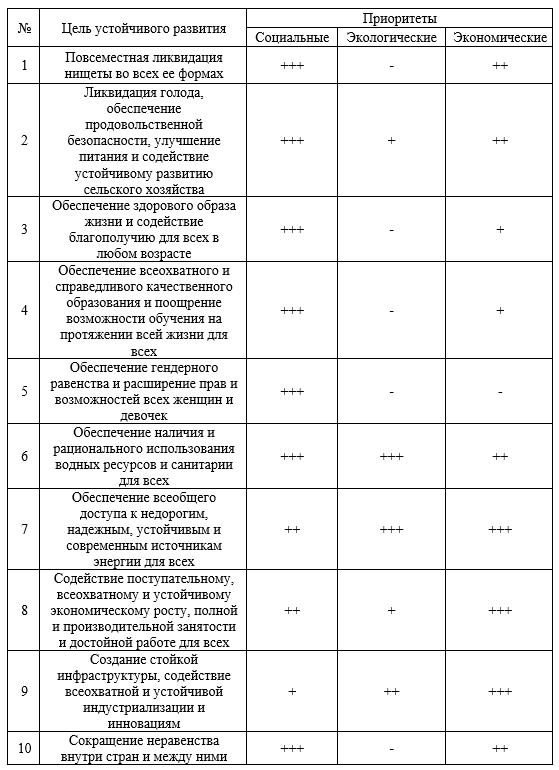 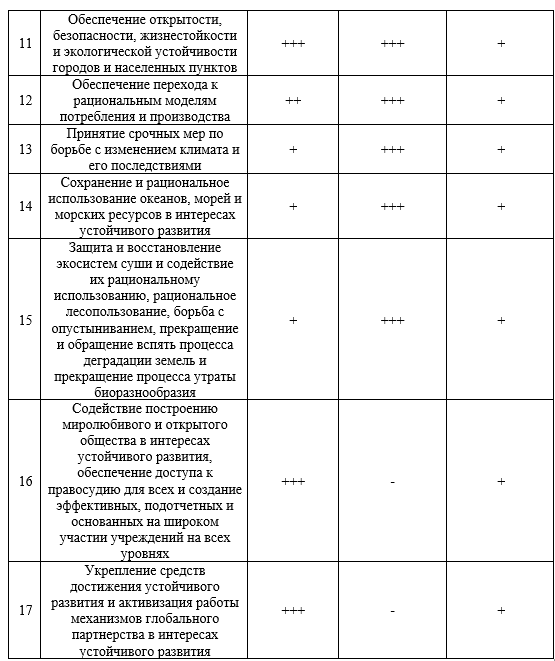 Примечание: «+++» - основной приоритет для цели, «++» - второстепенный приоритет для цели, «+» - незначительный приоритет для цели.Источник: составлено автором на основе данных [29] 